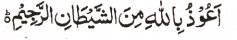 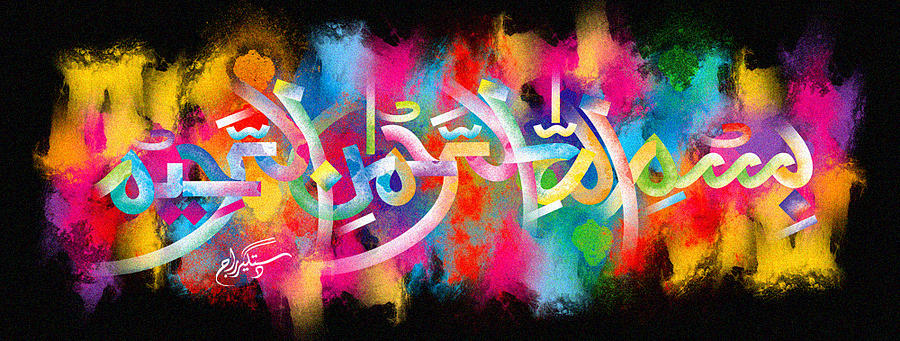 The Name of Allah  on Two Kernels of Salted Popcorn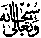 The Exclusive Islamic Miracle Photographs of Dr Umar Elahi AzamTuesday 22nd December 2015Manchester, UKIntroductionThe photographs below are  specimen markings.  It was possible to decipher many more such markings on other kernals of salted popcorn.  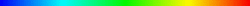 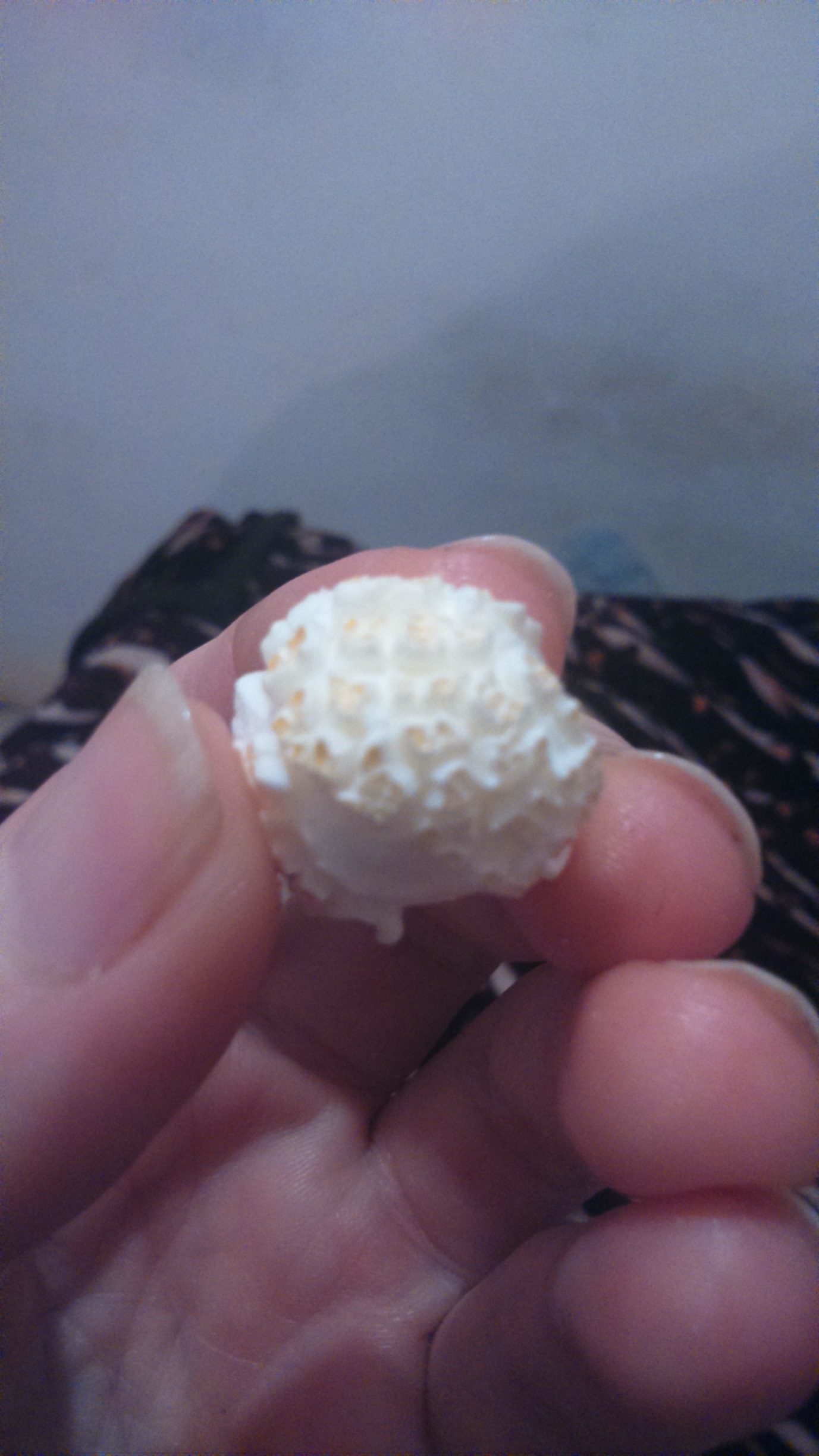 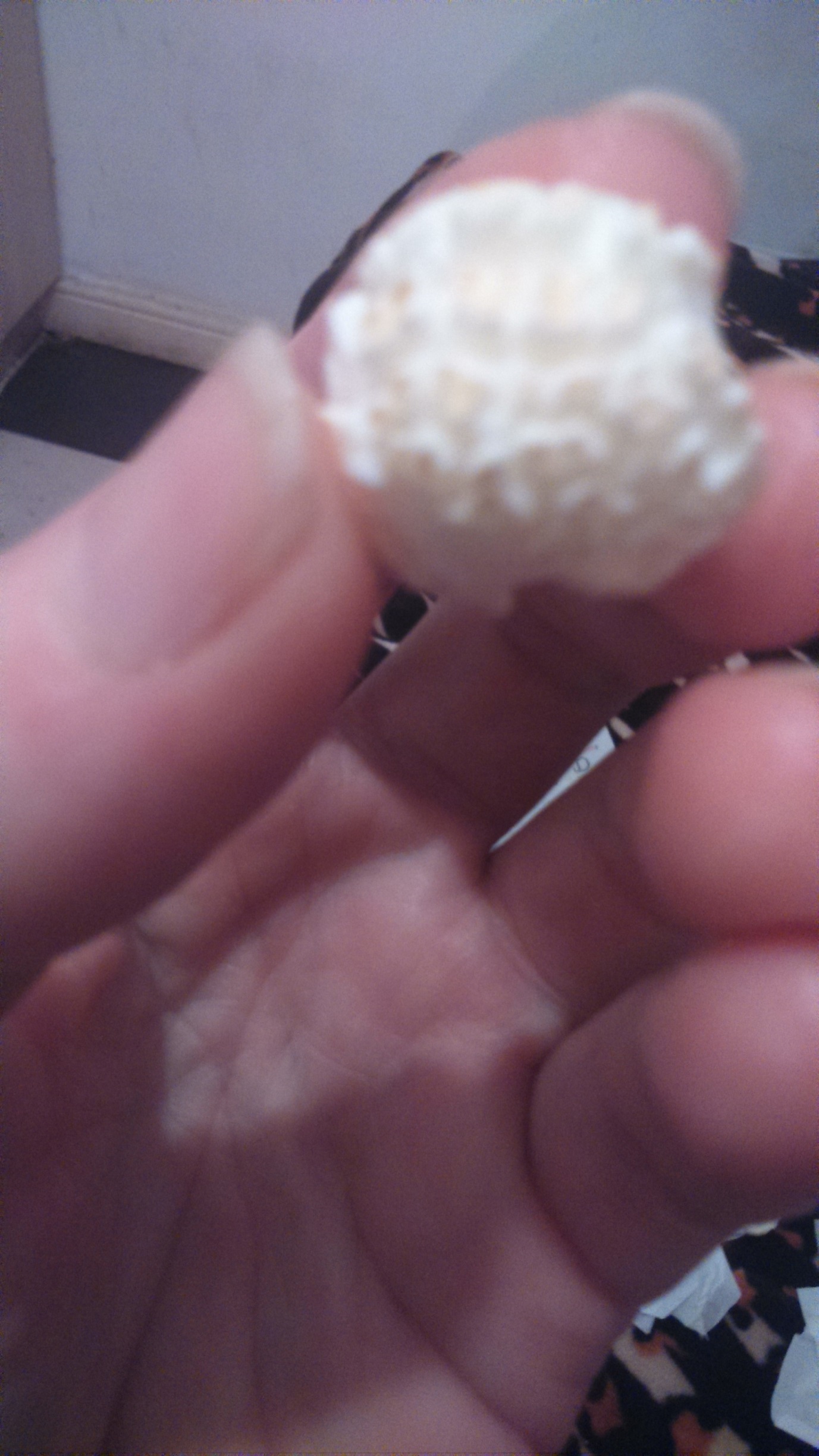 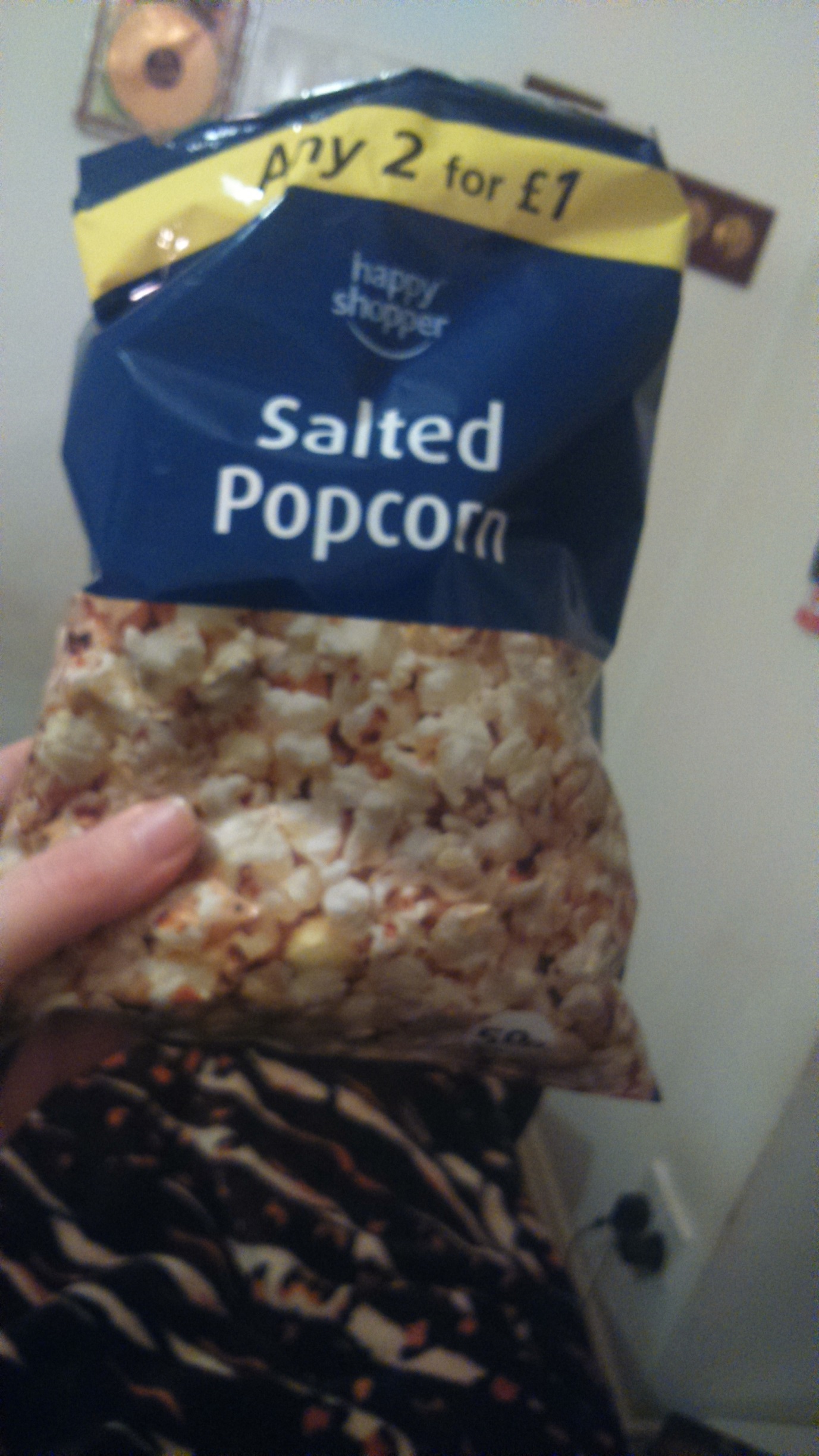 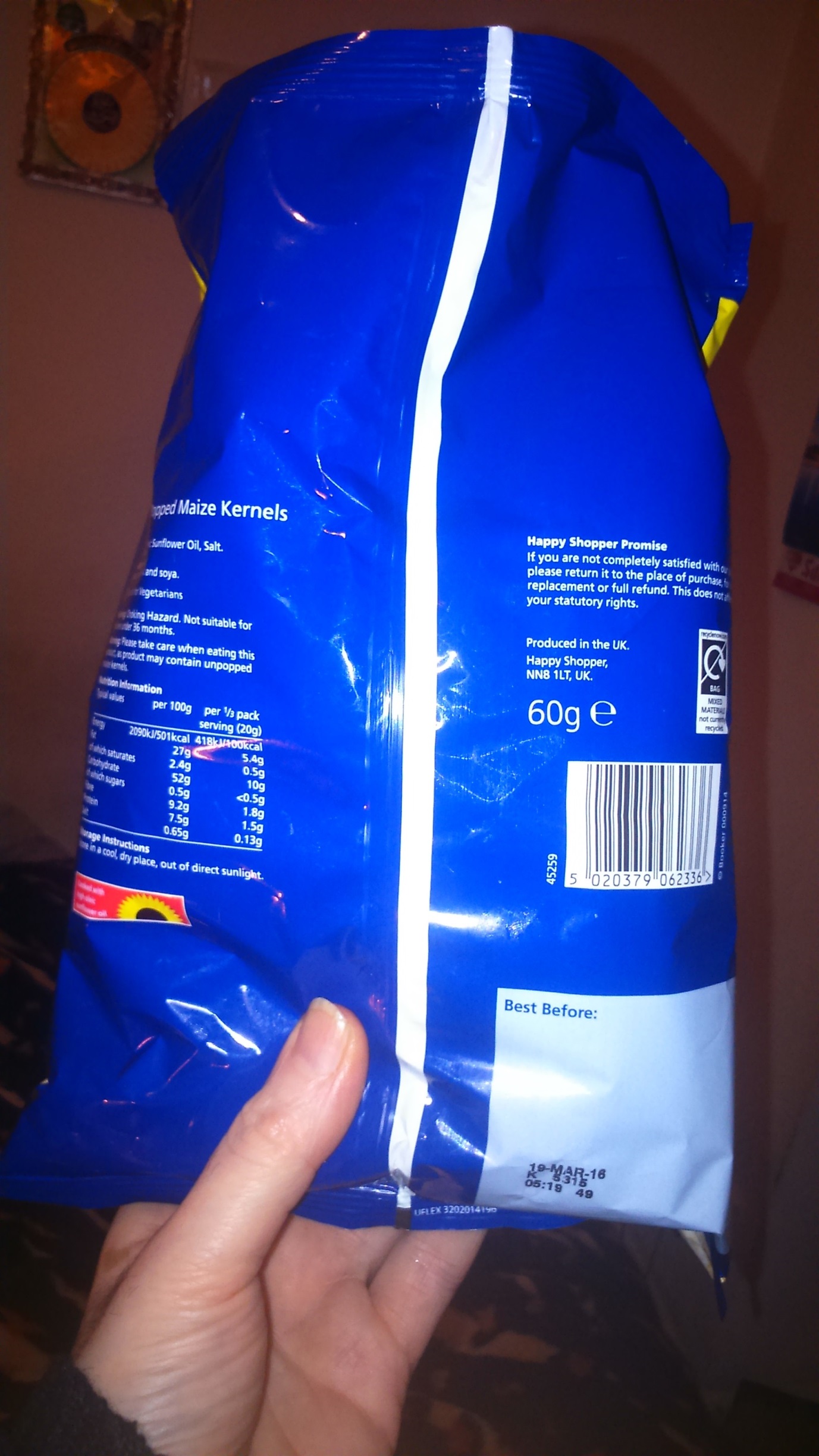 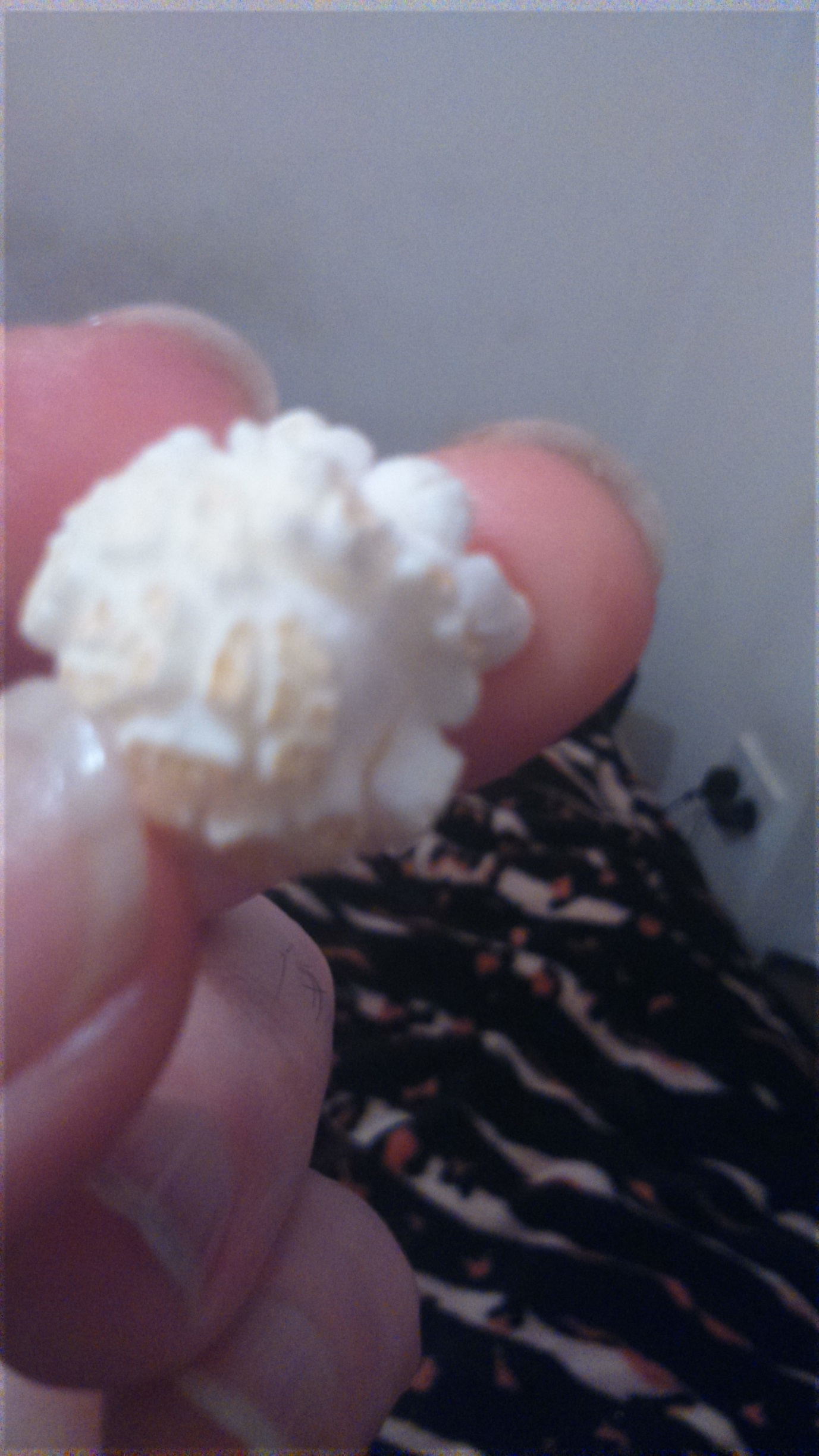 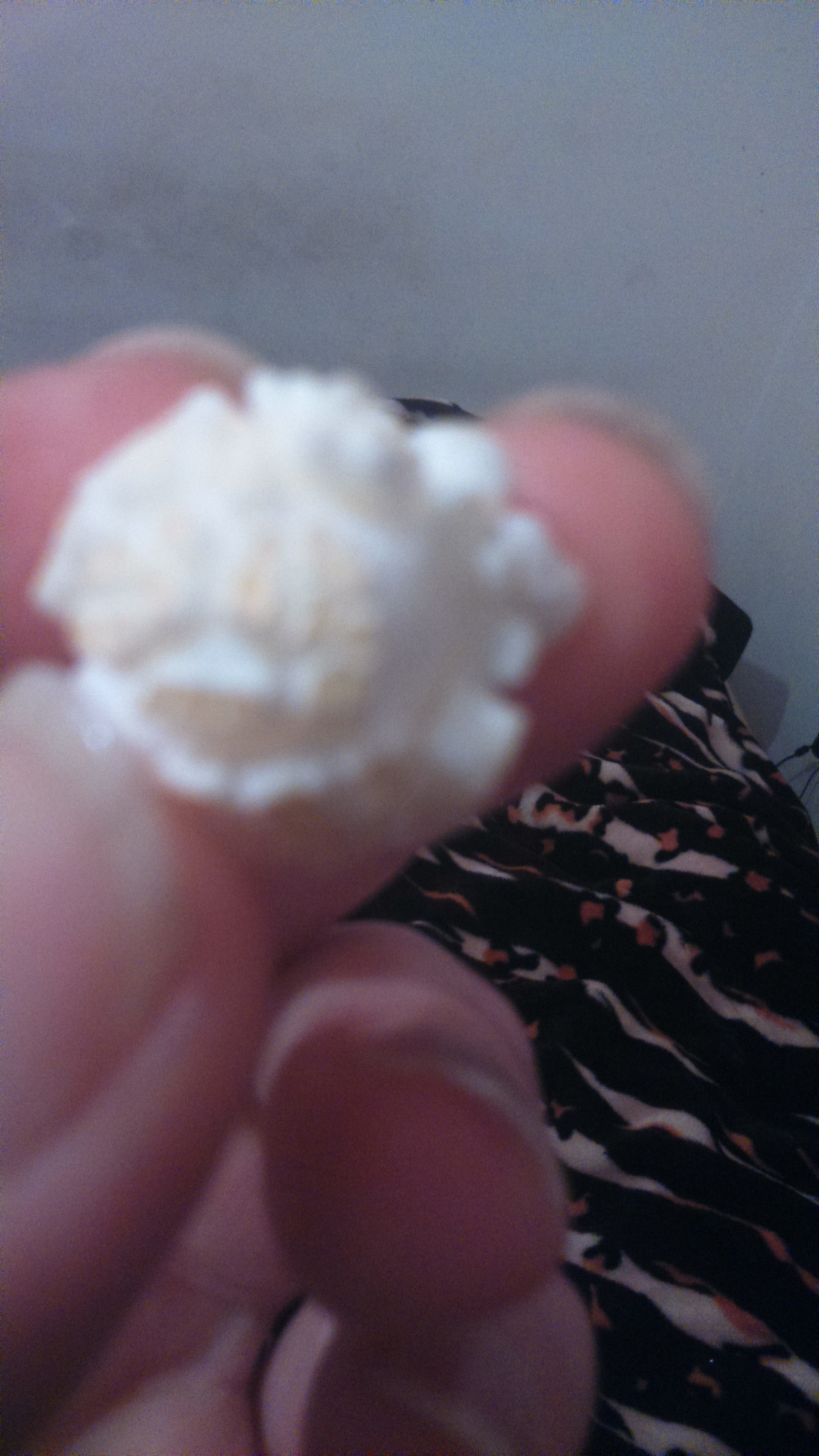 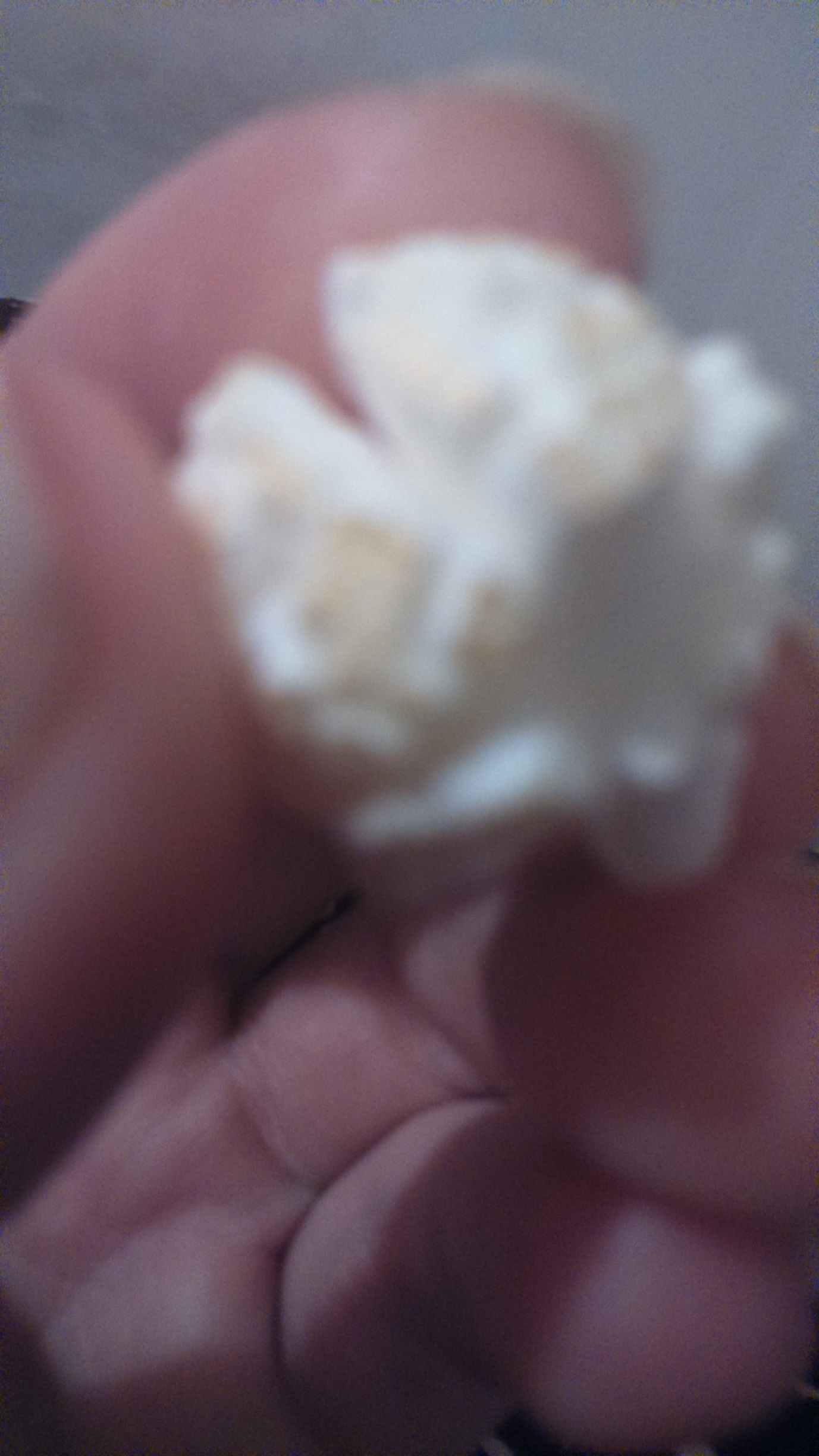 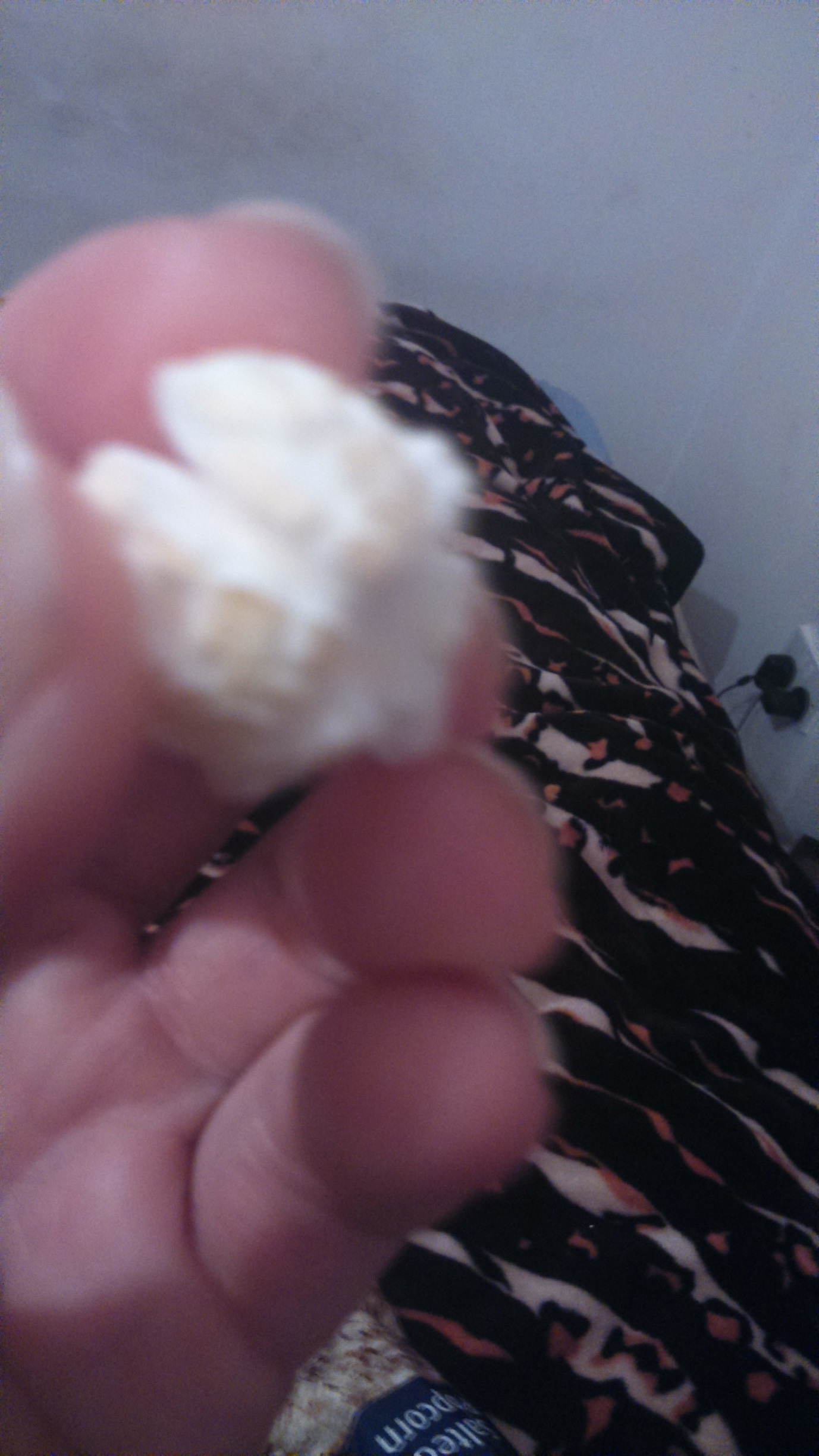 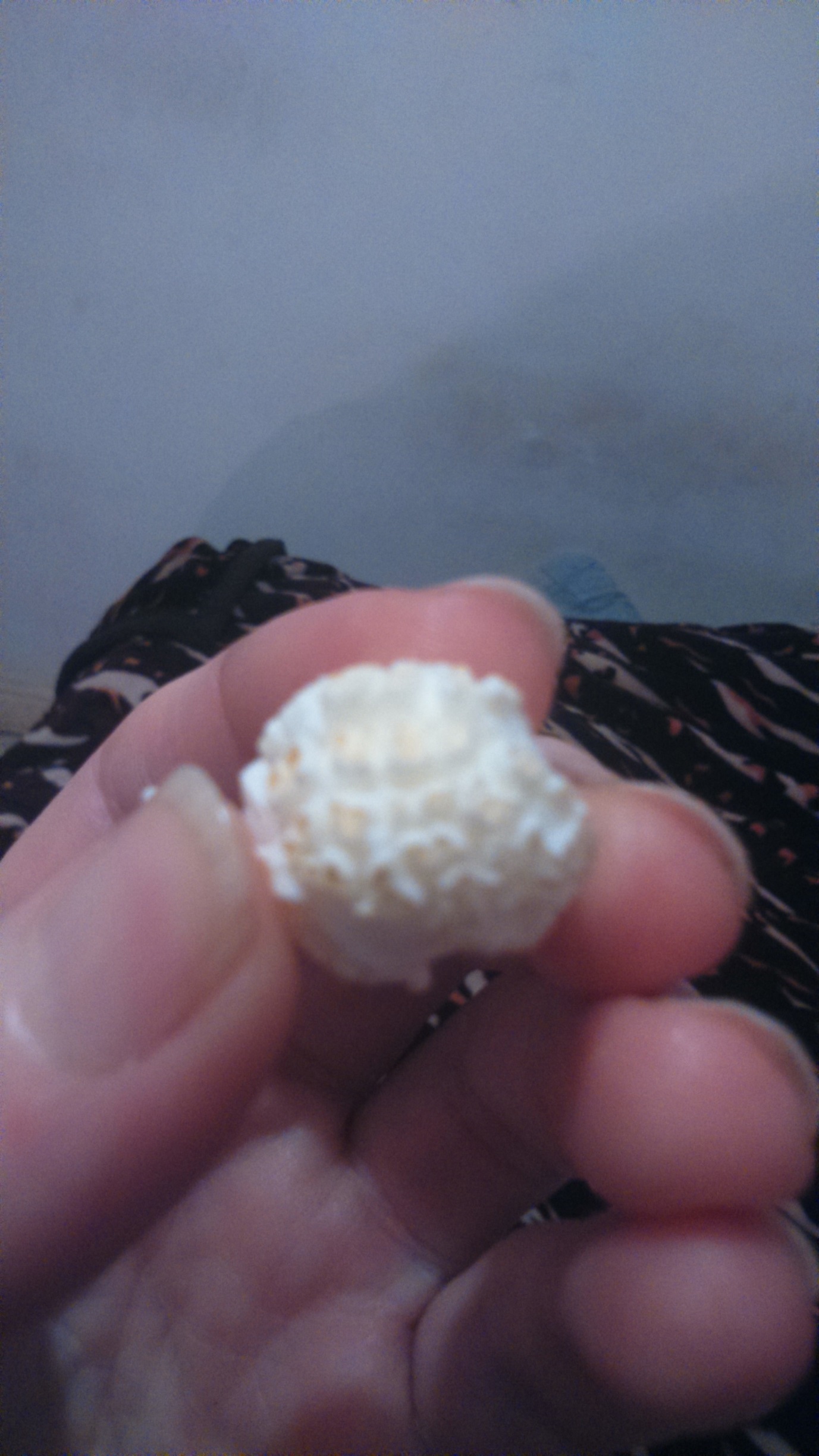 